UNDERGRADUATE CURRICULUM COMMITTEE (UCC)
PROPOSAL FORM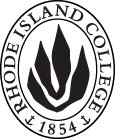 Cover page	scroll over blue text to see further important instructions: please read.N.B. DO NOT USE HIGHLIGHT, please DELETE THE WORDS THAT DO NOT APPLY TO YOUR PROPOSALALL numbers in section (A) need to be completed, including the impact ones. C. Program Proposals   complete only what is relevant to your proposal Delete this whole page if the proposal is not revising, creating, deleting or suspending any progam.D. SignaturesChanges that affect General Education in any way MUST be approved by ALL Deans and COGE Chair.Changes that directly impact more than one department/program MUST have the signatures of all relevant department chairs, program directors, and relevant dean (e.g. when creating/revising a program using courses from other departments/programs). Check UCC manual 4.2 for further guidelines on whether the signatures need to be approval or acknowledgement.Proposals that do not have appropriate approval signatures will not be considered. Type in name of person signing and their position/affiliation.Send electronic files of this proposal and accompanying catalog copy to curriculum@ric.edu and a printed or electronic signature copy of this form to the current Chair of UCC. Check UCC website for due dates.D.1. Approvals:   required from programs/departments/deans who originate the proposal.  may include multiple departments, e.g., for joint/interdisciplinary prposals. D.2. Acknowledgements: REQUIRED from OTHER PROGRAMS/DEPARTMENTS IMPACTED BY THE PROPOSAL. SIGNATURE DOES NOT INDICATE APPROVAL, ONLY AWARENESS THAT THE PROPOSAL IS BEING SUBMITTED.  CONCERNS SHOULD BE BROUGHT TO THE UCC COMMITTEE MEETING FOR DISCUSSIONA.1. ProgramB.A. in Communication with concentration in Public Relations and advertisingB.A. in Communication with concentration in Public Relations and advertisingB.A. in Communication with concentration in Public Relations and advertisingB.A. in Communication with concentration in Public Relations and advertisingA.2. Proposal typeProgram:  | revision |Program:  | revision |Program:  | revision |Program:  | revision |A.3. OriginatorGiselle A. AugerHome departmentCommunicationCommunicationCommunicationA.4. Context and Rationale The revised program fits the new strategic communication model in place at many institutions, which combines advertising and PR coursework. The goal of the revised program is to provide students with both advertising and PR theory, knowledge and skills rather than a concentration in one and very basic knowledge of the other. The overall goal is to provide students with the best mix of employable skills, theory, and knowledge upon completion of the program.The number of required courses has increased by one because we combined the individualelective  capstone courses (COMM 377 PR Lab and COMM 376 Advertising Lab) into a new required course (COMM 485 PR & Advertising Campaigns). Rather than selecting either four PR or Advertising specific courses, students will now select 5 of 6 courses that include the advanced PR course and the advanced advertising course, the introductory news writing course, and three joint PR & advertising courses in research, creativity, and advanced writing. The prerequisites for these courses has been adjusted so that entry is made more easily available to students. This will facilitate completion of the program in 4 semesters.We reduced the number of cognates required from three to two and increased the number of courses to select from by one (COMM 244 Digital Media Lab).Though the credit count is higher than it was, students will be better prepared for employment in either PR or advertising and the integrated strategic communication landscape rather than primarily being educated in one of those areas with just one course in the other area. The revised program fits the new strategic communication model in place at many institutions, which combines advertising and PR coursework. The goal of the revised program is to provide students with both advertising and PR theory, knowledge and skills rather than a concentration in one and very basic knowledge of the other. The overall goal is to provide students with the best mix of employable skills, theory, and knowledge upon completion of the program.The number of required courses has increased by one because we combined the individualelective  capstone courses (COMM 377 PR Lab and COMM 376 Advertising Lab) into a new required course (COMM 485 PR & Advertising Campaigns). Rather than selecting either four PR or Advertising specific courses, students will now select 5 of 6 courses that include the advanced PR course and the advanced advertising course, the introductory news writing course, and three joint PR & advertising courses in research, creativity, and advanced writing. The prerequisites for these courses has been adjusted so that entry is made more easily available to students. This will facilitate completion of the program in 4 semesters.We reduced the number of cognates required from three to two and increased the number of courses to select from by one (COMM 244 Digital Media Lab).Though the credit count is higher than it was, students will be better prepared for employment in either PR or advertising and the integrated strategic communication landscape rather than primarily being educated in one of those areas with just one course in the other area. The revised program fits the new strategic communication model in place at many institutions, which combines advertising and PR coursework. The goal of the revised program is to provide students with both advertising and PR theory, knowledge and skills rather than a concentration in one and very basic knowledge of the other. The overall goal is to provide students with the best mix of employable skills, theory, and knowledge upon completion of the program.The number of required courses has increased by one because we combined the individualelective  capstone courses (COMM 377 PR Lab and COMM 376 Advertising Lab) into a new required course (COMM 485 PR & Advertising Campaigns). Rather than selecting either four PR or Advertising specific courses, students will now select 5 of 6 courses that include the advanced PR course and the advanced advertising course, the introductory news writing course, and three joint PR & advertising courses in research, creativity, and advanced writing. The prerequisites for these courses has been adjusted so that entry is made more easily available to students. This will facilitate completion of the program in 4 semesters.We reduced the number of cognates required from three to two and increased the number of courses to select from by one (COMM 244 Digital Media Lab).Though the credit count is higher than it was, students will be better prepared for employment in either PR or advertising and the integrated strategic communication landscape rather than primarily being educated in one of those areas with just one course in the other area. The revised program fits the new strategic communication model in place at many institutions, which combines advertising and PR coursework. The goal of the revised program is to provide students with both advertising and PR theory, knowledge and skills rather than a concentration in one and very basic knowledge of the other. The overall goal is to provide students with the best mix of employable skills, theory, and knowledge upon completion of the program.The number of required courses has increased by one because we combined the individualelective  capstone courses (COMM 377 PR Lab and COMM 376 Advertising Lab) into a new required course (COMM 485 PR & Advertising Campaigns). Rather than selecting either four PR or Advertising specific courses, students will now select 5 of 6 courses that include the advanced PR course and the advanced advertising course, the introductory news writing course, and three joint PR & advertising courses in research, creativity, and advanced writing. The prerequisites for these courses has been adjusted so that entry is made more easily available to students. This will facilitate completion of the program in 4 semesters.We reduced the number of cognates required from three to two and increased the number of courses to select from by one (COMM 244 Digital Media Lab).Though the credit count is higher than it was, students will be better prepared for employment in either PR or advertising and the integrated strategic communication landscape rather than primarily being educated in one of those areas with just one course in the other area. The revised program fits the new strategic communication model in place at many institutions, which combines advertising and PR coursework. The goal of the revised program is to provide students with both advertising and PR theory, knowledge and skills rather than a concentration in one and very basic knowledge of the other. The overall goal is to provide students with the best mix of employable skills, theory, and knowledge upon completion of the program.The number of required courses has increased by one because we combined the individualelective  capstone courses (COMM 377 PR Lab and COMM 376 Advertising Lab) into a new required course (COMM 485 PR & Advertising Campaigns). Rather than selecting either four PR or Advertising specific courses, students will now select 5 of 6 courses that include the advanced PR course and the advanced advertising course, the introductory news writing course, and three joint PR & advertising courses in research, creativity, and advanced writing. The prerequisites for these courses has been adjusted so that entry is made more easily available to students. This will facilitate completion of the program in 4 semesters.We reduced the number of cognates required from three to two and increased the number of courses to select from by one (COMM 244 Digital Media Lab).Though the credit count is higher than it was, students will be better prepared for employment in either PR or advertising and the integrated strategic communication landscape rather than primarily being educated in one of those areas with just one course in the other area. A.5. Student impactMore credits are required but the Rhode Map ensures that students can complete the major in timely fashion. Faculty will ensure students currently in the program will be managed so that they are not adversely affected by changes.More credits are required but the Rhode Map ensures that students can complete the major in timely fashion. Faculty will ensure students currently in the program will be managed so that they are not adversely affected by changes.More credits are required but the Rhode Map ensures that students can complete the major in timely fashion. Faculty will ensure students currently in the program will be managed so that they are not adversely affected by changes.More credits are required but the Rhode Map ensures that students can complete the major in timely fashion. Faculty will ensure students currently in the program will be managed so that they are not adversely affected by changes.More credits are required but the Rhode Map ensures that students can complete the major in timely fashion. Faculty will ensure students currently in the program will be managed so that they are not adversely affected by changes.A.6. Impact on other programs NoneNoneNoneNoneNoneA.7. Resource impactFaculty PT & FT: nonenonenonenoneA.7. Resource impactLibrary:nonenonenonenoneA.7. Resource impactTechnologynonenonenonenoneA.7. Resource impactFacilities:nonenonenonenoneA.8. Semester effectiveFall 2019 A.9. Rationale if sooner than next Fall A.9. Rationale if sooner than next FallA.10. INSTRUCTIONS FOR CATALOG COPY:  This single file copy must include ALL relevant pages from the college catalog, and show how the catalog will be revised.  (1) Go to the “Forms and Information” page on the UCC website. Scroll down until you see the Word files for the current catalog. (2) Download ALL catalog sections relevant for this proposal, including course descriptions and/or other log pages not relevant for this proposal. (4) Using the track changes function, revise the catalog pages to demonstrate what the information should look like in next year’s catalog.  (5) Check the revised catalog pages against the proposal form, especially making sure that program totals are correct if adding/deleting course credits. If new copy, indicate where it should go in the catalog. If making related proposals a single catalog copy that includes all is acceptable. Send as a separate file along with this form.A.10. INSTRUCTIONS FOR CATALOG COPY:  This single file copy must include ALL relevant pages from the college catalog, and show how the catalog will be revised.  (1) Go to the “Forms and Information” page on the UCC website. Scroll down until you see the Word files for the current catalog. (2) Download ALL catalog sections relevant for this proposal, including course descriptions and/or other log pages not relevant for this proposal. (4) Using the track changes function, revise the catalog pages to demonstrate what the information should look like in next year’s catalog.  (5) Check the revised catalog pages against the proposal form, especially making sure that program totals are correct if adding/deleting course credits. If new copy, indicate where it should go in the catalog. If making related proposals a single catalog copy that includes all is acceptable. Send as a separate file along with this form.A.10. INSTRUCTIONS FOR CATALOG COPY:  This single file copy must include ALL relevant pages from the college catalog, and show how the catalog will be revised.  (1) Go to the “Forms and Information” page on the UCC website. Scroll down until you see the Word files for the current catalog. (2) Download ALL catalog sections relevant for this proposal, including course descriptions and/or other log pages not relevant for this proposal. (4) Using the track changes function, revise the catalog pages to demonstrate what the information should look like in next year’s catalog.  (5) Check the revised catalog pages against the proposal form, especially making sure that program totals are correct if adding/deleting course credits. If new copy, indicate where it should go in the catalog. If making related proposals a single catalog copy that includes all is acceptable. Send as a separate file along with this form.A.10. INSTRUCTIONS FOR CATALOG COPY:  This single file copy must include ALL relevant pages from the college catalog, and show how the catalog will be revised.  (1) Go to the “Forms and Information” page on the UCC website. Scroll down until you see the Word files for the current catalog. (2) Download ALL catalog sections relevant for this proposal, including course descriptions and/or other log pages not relevant for this proposal. (4) Using the track changes function, revise the catalog pages to demonstrate what the information should look like in next year’s catalog.  (5) Check the revised catalog pages against the proposal form, especially making sure that program totals are correct if adding/deleting course credits. If new copy, indicate where it should go in the catalog. If making related proposals a single catalog copy that includes all is acceptable. Send as a separate file along with this form.A.10. INSTRUCTIONS FOR CATALOG COPY:  This single file copy must include ALL relevant pages from the college catalog, and show how the catalog will be revised.  (1) Go to the “Forms and Information” page on the UCC website. Scroll down until you see the Word files for the current catalog. (2) Download ALL catalog sections relevant for this proposal, including course descriptions and/or other log pages not relevant for this proposal. (4) Using the track changes function, revise the catalog pages to demonstrate what the information should look like in next year’s catalog.  (5) Check the revised catalog pages against the proposal form, especially making sure that program totals are correct if adding/deleting course credits. If new copy, indicate where it should go in the catalog. If making related proposals a single catalog copy that includes all is acceptable. Send as a separate file along with this form.A.10. INSTRUCTIONS FOR CATALOG COPY:  This single file copy must include ALL relevant pages from the college catalog, and show how the catalog will be revised.  (1) Go to the “Forms and Information” page on the UCC website. Scroll down until you see the Word files for the current catalog. (2) Download ALL catalog sections relevant for this proposal, including course descriptions and/or other log pages not relevant for this proposal. (4) Using the track changes function, revise the catalog pages to demonstrate what the information should look like in next year’s catalog.  (5) Check the revised catalog pages against the proposal form, especially making sure that program totals are correct if adding/deleting course credits. If new copy, indicate where it should go in the catalog. If making related proposals a single catalog copy that includes all is acceptable. Send as a separate file along with this form.Old (for revisions only)New/revisedC.1. EnrollmentsApproximately 75  to 100 students consistently in the concentration since Fall 2016We hope to see increased enrollment in the concentration.C.2. Admission requirementsN/AN/AC.3. Retention requirementsN/AN/AC.4. Course requirements for each program optionRequired (28 credits):COMM 208 Public SpeakingCOMM 240 Mass Media & SocietyCOMM 251 Research Methods in CommunicationCOMM 301 Public RelationsCOMM 334 AdvertisingCOMM 357 Public Opinion & PropagandaCOMM 479 Communication InternshipChoose A or B (16 credits):A: Public RelationsCOMM 201 Writing for NewsCOMM 311 Advanced Public RelationsCOMM 312 Advanced News & Public Relations WritingCOMM 377 Public Relations LaboratoryB: AdvertisingCOMM 335 Advertising ResearchCOMM 337 Advertising StrategyCOMM 339 Advertising CreativityCOMM 376 Advertising LaboratoryCognates (select 3) 9-12 credits:COMM 242 Message Media & MeaningCOMM 347 Media LawCOMM 351 PersuasionCOMM 454 Organizational CommunicationMGT 201 Foundations of ManagementMKT 201 Introduction to MarketingMKT 334 Consumer BehaviorRequired (32 credits):COMM 208 Public SpeakingCOMM 240 Mass Media & SocietyCOMM 251 Research Methods in CommunicationCOMM 301 Intro to Public RelationsCOMM 334 Intro to AdvertisingCOMM 357 Public Opinion & PropagandaCOMM 479 Communication InternshipCOMM 485 Public Relations and Advertising CampaignsChoose 5 courses from: (20 credits):COMM 201 Writing for NewsCOMM 311 Advanced Public Relations COMM 312 Advanced Writing for  Public Relations & AdvertisingCOMM 335 Research for Public Relations & AdvertisingCOMM 337 Advanced Advertising COMM 339 Creativity for  Public Relations & AdvertisingCognates (select 2) 8 credits:COMM 242 Message Media & MeaningCOMM 244 Digital Media LabCOMM 340 Media EthicsCOMM 347 Media LawCOMM 351 PersuasionCOMM 454 Organizational CommunicationMGT 201 Foundations of ManagementMKT 201 Introduction to MarketingMKT 334 Consumer BehaviorC.5. Credit count for each program option53 to 56 credits60 creditsC.6. Other changes if anyN/ANoneC.7  Program goalsNeeded for all new programsProvide students with basic knowledge of advertising or public relations and depth knowledge of either advertising or PR.The revised program fits the new strategic communication model in place at many institutions, which combines advertising and PR coursework. The goal of the revised program is to provide students with both advertising and PR knowledge and skills rather than a concentration in one and very basic knowledge of the other. The overall goal is to provide students with the best mix of employable skills and knowledge upon completion of the program.NamePosition/affiliationSignatureDateDr. Anthony GalvezChair of Dept. of CommunicationDr. Earl SimsonDean of Faculty of Arts & SciencesTab to add rowsNamePosition/affiliationSignatureDate